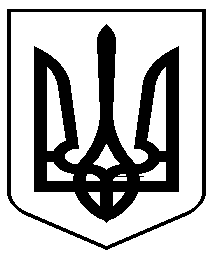 УкраїнаЧОРНОМОРСЬКИЙ   МІСЬКИЙ  ГОЛОВАР О З П О Р Я Д Ж Е Н Н Я     18.07.2023                                                              109-кПро призначенняЮлії МЕЛЕШКОВідповідно до Закону України «Про місцеве самоврядування в Україні», Закону України «Про службу в органах місцевого самоврядування», частини п’ятої та абзацу другого частини сьомої статті 10 Закону України «Про правовий режим воєнного стану», постанови Кабінету Міністрів України від 09 березня 2006 року №268 «Про упорядкування структури та умов оплати праці працівників апарату органів виконавчої влади, органів прокуратури, судів та інших органів»Міський голова                     					Василь ГУЛЯЄВЗ розпорядженням ознайомлена :МЕЛЕШКОЮліюОлександрівну-ПРИЗНАЧИТИ з 19 липня 2023 року на посаду головного спеціаліста  відділу енергоефективності та грантової діяльності виконавчого комітету Чорноморської міської ради Одеського району Одеської області, у період дії воєнного стану без конкурсного відбору за основним місцем роботи, з посадовим окладом згідно штатного розкладу і надбавкою в розмірі 50 відсотків посадового окладу з урахуванням надбавки за ранг та вислуги  посадової особи місцевого самоврядування.Присвоїти МЕЛЕШКО Ю.О. 13 ранг 6 категорії посадової особи місцевого самоврядування.МЕЛЕШКО Ю.О. має 02 роки  04 місяці 23 дні вислуги посадової особи місцевого самоврядування. Підстава: заява МЕЛЕШКО Ю.О., Закон України «Про внесення змін до деяких законів України щодо функціонування державної служби та місцевого самоврядування у період воєнного стану». 